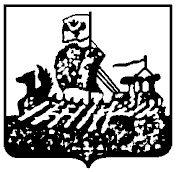 ДЕПАРТАМЕНТ ГОСУДАРСТВЕННОГО РЕГУЛИРОВАНИЯ                                  ЦЕН И ТАРИФОВ КОСТРОМСКОЙ ОБЛАСТИПРОТОКОЛзаседания правления департаментагосударственного регулированияцен и тарифов Костромской областиот «23»мая  2016 года№ 22г. Кострома УТВЕРЖДАЮДиректор департамента государственного регулирования цен и тарифов Костромской области__________________И.Ю. СолдатоваПрисутствовали члены Правления:Приглашенные:Кворум для принятия решения имелся.Вопрос: «Об утверждении повестки заседания правления департамента государственного регулирования цен и тарифов Костромской области (далее - ДГРЦ и Т КО)».СЛУШАЛИ:Начальника отдела финансов, проверок и контроля департамента государственного регулирования цен и тарифов Костромской области  по рассматриваемым вопросам правления Покровскую С.А.Все члены правления, принимавшие участие в рассмотрении повестки, поддержали единогласно. Солдатова И.Ю.– Принять повестку.Вопрос 1: О выборе метода регулирования тарифов на тепловую энергию, поставляемую МКУ «Отраслевая служба Макарьевского муниципального района Костромской области» потребителям Макарьевского муниципального района на 2016 годСЛУШАЛИ: Главного специалиста-эксперта отдела регулирования в теплоэнергетике Колышеву Д.А.,сообщившего по рассматриваемому вопросу следующее:В департамент государственного регулирования цен и тарифов Костромской области поступило заявление МКУ «Отраслевая служба»вх. № О - 1076 от 10.05.2016 года о выборе метода регулирования  тарифов на тепловую энергию, поставляемую потребителям Макарьевского муниципального района на 2016 год. Организацией предложен метод регулирования тарифов – метод экономически обоснованных расходов (затрат).Установление метода регулирования тарифов на тепловую энергию производится в соответствии с Федеральным законом от 27.07.2010 года № 190-ФЗ «О теплоснабжении», Правилами регулирования тарифов в сфере теплоснабжения, утвержденных постановлением Правительства РФ от 22 октября 2012 года № 1075 «О ценообразовании в теплоснабжении».Регулируемая организация владеет объектами теплоснабжения на основании договора о закреплении за предприятием муниципального имущества на праве безвозмездного пользования сроком на 3 года.Организация регулируется впервые, в связи с чем, предлагается установить для МКУ «Отраслевая служба» метод экономически обоснованных расходов (затрат).Все члены Правления, принимавшие участие в рассмотрении вопроса № 1  Повестки, предложение заместителя начальника отдела регулирования в теплоэнергетике поддержали единогласно.РЕШИЛИ: 1. Установить метод регулирования тарифов на тепловую энергию  для МКУ «Отраслевая служба Макарьевского муниципального района Костромской области» на 2016 год - метод экономически обоснованных расходов (затрат).2. Настоящее постановление вступает в силу со дня его подписания.Солдатова И.Ю. – Принять  предложение Колышевой Д.А.Голосовали за данное решение:Верно Д.А.Колышева______________Вопрос 2: «О принятии фактических значений показателей надежности и качества территориальных сетевых организаций на территории Костромской области за 2015 год».СЛУШАЛИ:Начальника отдела регулирования в электроэнергетике и газе Осипову Л.В., сообщившего по рассматриваемому вопросу следующее.В соответствии с пунктом 14 Положения об определении применяемых при установлении долгосрочных тарифов показателей надежности и качества поставляемых товаров и оказываемых услуг, утвержденных постановлением Правительства РФ от 31.12.2009 № 1220 (далее – Постановление № 1220) организации предоставляют регулирующим органам до 1 апреля года, следующего за отчетным, отчетные данные, используемые при расчете фактических значений показателей надежности и качества, а также при расчете индикативных показателей уровня надежности в соответствии с методическими указаниями.В рамках указанной нормы в департамент поступили отчетные данные, используемые при расчете фактических значений показателей надежности и качества  по итогам работы за 2015 год,  следующих организаций:1. ОАО «МРСК Центра»  на территории Костромской области;2. ООО «Энергосервис»;3. ООО «КФК Энерго»;4. ООО «Белгорсолод»;5. ООО «Текмаш»;6. ОАО «Калориферный завод»;7. ОАО «Оборонэнерго» на территории Костромской области;8. ОАО «Российские железные дороги» на территории Костромской области;9. ООО «Ремстройпласт»;10. ОАО «Красносельский Ювелирпром»;11. ОАО «Костромской судомеханический завод»;12. ЗАО «Электромеханический завод «Пегас».Не представили отчетные данные ООО «Костромской машиностроительный завод» и ООО «Стромнефтемаш».В соответствии с требованиями Постановления № 1220 до 1 июня в порядке, установленном законодательством Российской Федерации для опубликования решений регулирующих органов об установлении тарифов и (или) их предельных уровней, фактические значения показателей надежности и качества подлежат опубликованию.Определение фактических значений показателей надежности и качества осуществляется по окончании каждого расчетного периода регулирования в пределах долгосрочного периода регулирования в соответствии с методическими указаниями по расчету уровня надежности и качества оказываемых услуг для территориальных сетевых организаций, утвержденными приказом Минэнерго России от 14 октября 2013 года № 718 (далее – Методические указания).При предоставлении отчета за 2015 год, отчетные данные предоставляются в соответствии с приложением 8 методических указаний по расчету уровня надежности и качества оказываемых услуг для территориальных сетевых организаций по форме 8.1 «Журнал учета данных первичной информации по всем прекращениям передачи электрической энергии произошедших на объектах электросетевых организаций за год» и форме 8.3 «Расчет индикативного показателя уровня надежности оказываемых услуг территориальной сетевой организацией на основе средней продолжительности нарушения электроснабжения потребителей и средней частоты прерывания электроснабжения потребителей». Исходя из вышеуказанных форм 8.1, 8.3 определены фактические значения показателей надежности и качества территориальных сетевых организаций на территории Костромской области за 2015 год, которые представлены в таблице 1.1.:Таблица 1.1.Как видно из таблицы 1.1 наблюдается превышение фактических показателей по ООО «Текмаш», ООО «Белгорсолод», ОАО «Красносельский Ювелирпром», ОАО «Костромской судомеханический завод», ООО «Ремстройпласт».Перечисленные территориальные сетевые организации с 1 января 2016 года в соответствии с постановлением Правительства Российской Федерации от 
28 февраля 2015 года № 184 «Об отнесении владельцев объектов электросетевого хозяйства к территориальным сетевым организациям» не соответствуют критериям отнесения владельцев объектов электросетевого хозяйства к территориальным сетевым организациям.В соответствии с пунктом 4.3 Методических указаний превышение фактических показателей по ООО «КФК Энерго» в пределах допустимого отклонения (25%). Все члены Правления, принимавшие участие в рассмотрении вопроса № 2  Повестки, предложение начальника отдела регулирования в электроэнергетике и газеподдержали единогласно.РЕШИЛИ:1. Определить фактические значения показателей надежности и качества оказываемых услуг для сетевых организаций на территории Костромской области за 2015 год в следующем размере:2. Настоящее постановление подлежит официальному опубликованиюГолосовали за данное решение:Верно О.В. Осипова______________Вопрос 3: «О признании утратившими силу отдельных постановлений департамента государственного регулирования цен и тарифов Костромской области в сфере государственного регулирования тарифов на перевозки пассажиров и багажа на территории Костромской области»СЛУШАЛИ:	Начальника юридического отдела департамента государственного регулирования цен и тарифов Костромской области Ю.А. Макарову, сообщившего по рассматриваемому вопросу следующее. В связи с принятием Федерального закона от 13 июля 2015 года № 220-ФЗ «Об организации регулярных перевозок пассажиров и багажа автомобильным транспортом и городским наземным электрическим транспортом в Российской Федерации и о внесении изменений в отдельные законодательные акты Российской Федерации», и внесением изменений в Закон Костромской области от 18 ноября 2009 года № 539-4-ЗКО «Об организации транспортного обслуживания населения в Костромской области» (Закон Костромской области от 25.12.2015 № 46-6-ЗКО) администрацией Костромской области принято постановление от 22 апреля 2016 года № 136-а «О порядках утверждения, изменения и введения в действие предельных максимальных тарифов на перевозки пассажиров и багажа на территории Костромской области», которым утверждены:1) порядок утверждения, изменения и введения в действие предельных максимальных тарифов на перевозки пассажиров и багажа автомобильным транспортом и городским наземным электрическим транспортом по маршрутам регулярных перевозок на территории Костромской области;2) порядок утверждения, изменения и введения в действие предельных максимальных тарифов на перевозки пассажиров и багажа на местных воздушных линиях;3) порядок утверждения, изменения и введения в действие предельных максимальных тарифов на перевозки пассажиров и багажа речным транспортом в местном, пригородном сообщении и на переправах на территории Костромской области.В связи с урегулированием данных вопросов высшим исполнительным органом государственной власти Костромской области (администрация области) предлагается признать утратившими силу:постановление департамента топливно-энергетического комплекса и тарифной политики Костромской области от 28 ноября 2007 года № 07/136 «Об утверждении порядков государственного регулирования тарифов на перевозки пассажиров и багажа на территории Костромской области»;постановления департамента государственного регулирования цен и тарифов Костромской области от 21 марта 2013 года:- № 13/41 «Об утверждении Порядка государственного регулирования предельных максимальных тарифов на перевозки пассажиров и багажа автомобильным транспортом в пригородном и междугородном внутриобластном сообщении на территории Костромской области»;-  № 13/42 «Об утверждении Порядка государственного регулирования предельных максимальных тарифов на перевозки пассажиров автомобильным и электрическим транспортом общего пользования в городском сообщении на территории Костромской области». Так как постановление администрации Костромской области от 22 апреля 2016 года 
№ 136-а «О порядках утверждения, изменения и введения в действие предельных максимальных тарифов на перевозки пассажиров и багажа на территории Костромской области» вступило в силу с 27 апреля 2016 года, предлагается распространить действие настоящего постановления на правоотношения, возникшие с 27 апреля 2016 года.Все члены Правления, принимавшие участие в рассмотрении вопроса № 3  Повестки, предложение Ю.А. Макаровой поддержали единогласно.РЕШИЛИ:Признать утратившими силу:1) постановление департамента топливно-энергетического комплекса и тарифной политики Костромской области от 28 ноября 2007 года № 07/136 «Об утверждении порядков государственного регулирования тарифов на перевозки пассажиров и багажа на территории Костромской области»;2) постановление департамента государственного регулирования цен и тарифов Костромской области от 21 марта 2013 года № 13/41 «Об утверждении Порядка государственного регулирования предельных максимальных тарифов на перевозки пассажиров и багажа автомобильным транспортом в пригородном и междугородном внутриобластном сообщении на территории Костромской области»;3) постановление департамента государственного регулирования цен и тарифов Костромской области от 21 марта 2013 года № 13/42 «Об утверждении Порядка государственного регулирования предельных максимальных тарифов на перевозки пассажиров автомобильным и электрическим транспортом общего пользования в городском сообщении на территории Костромской области».2. Настоящее постановление вступает в силу со дня его официального опубликования и распространяет свое действие на правоотношения, возникшие с 27 апреля 2016 года.Голосовали за данное решение:Верно Ю.А. Макарова______________Вопрос 4:«О внесении изменений в постановление департамента государственного регулирования цен и тарифов Костромской области от 05 августа 2015 года № 15/122»СЛУШАЛИ:	Начальника юридического отдела департамента государственного регулирования цен и тарифов Костромской области Ю.А. Макарову, сообщившего по рассматриваемому вопросу следующее. Проект постановления департамента  предлагает внести изменения в состав правления департамента в связи с организационно-штатными и кадровыми изменениями. Предлагается вывести из состава правления Соловьеву Екатерину Сергеевну в связи с ее нахождением в отпуске по уходу за ребенком и ввести в состав правления Северюхина Павла Владимировича, возложив на него обязанности секретаря правления.Все члены Правления, принимавшие участие в рассмотрении вопроса № 4  Повестки, предложение Ю.А. Макаровой поддержали единогласно.РЕШИЛИ:1.Внести в постановление департамента государственного регулирования цен и тарифов Костромской области от 05 августа 2015 года №15/122 «О правлении департамента  государственного регулирования цен Костромской области и о признании утратившими силу отдельных постановлений департамента  государственного регулирования цен и тарифов Костромской области» (в редакции  постановления департамента государственного регулирования цен и тарифов Костромской области  от 30.10.2015 №15/201)следующие изменения:1) вывести из состава правления департамента Соловьеву Екатерину Сергеевну;2) ввести в состав правления департамента Северюхина Павла Владимировича – ведущего эксперта  отдела регулирования в электроэнергетике и газе департамента государственного регулирования цен и тарифов Костромской области.3) назначить Северюхина Павла Владимировича секретарем  правления департамента.2.Настоящее постановление вступает в силу со дня его официального опубликования.Голосовали за данное решение:Верно Ю.А. Макарова______________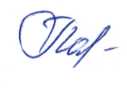 Начальник отдела финансов, проверок и контроля                                                  С.А. Покровская23мая 2016 г.Директор департамента государственного регулирования цен и тарифов Костромской области И.Ю. СолдатоваЗаместитель директора департамента государственного регулирования цен и тарифов Костромской областиНачальник юридического отдела департамента государственного регулирования цен и тарифов Костромской областиНачальник отдела финансов, проверок и контроля департамента государственного регулирования цен и тарифов Костромской областиКонсультант отдела регулирования услуг транспорта, социально значимых услуг и иных регулируемых видов деятельности департамента государственного регулирования цен и тарифов Костромской областиЗаместитель руководителя управления – начальник отдела антимонопольного контроля и информационного анализа управления Федеральной антимонопольной службы по Костромской областиПредставитель Ассоциации «НП Совет рынка»Л.А. ЯкимоваЮ.А. МакароваС.А. ПокровскаяТ.А. МокинаМ.В. РадаеваД.Е. СоковСотрудники департамента государственного регулирования цен и тарифов Костромской области:Начальник юридического отдела департамента государственного регулирования цен и тарифов Костромской областиЮ.А. МакароваНачальник отдела регулирования в электроэнергетике и газе департамента государственного регулирования цен и тарифов Костромской областиЛ.В. ОсиповаГлавный специалист-эксперт отдела регулирования в теплоэнергетике департамента государственного регулирования цен и тарифов Костромской областиД.А.КолышеваПредставители регулируемых организаций:№ п/пЧлены ПравленияРезультаты голосованияРешение Правления Департамент государственного регулирования цен и тарифов Костромской областиДепартамент государственного регулирования цен и тарифов Костромской областиГолосование:за – 5 чел.против – 0 чел.воздержался – 0 чел.Решение: принято1Солдатова И.Ю.заГолосование:за – 5 чел.против – 0 чел.воздержался – 0 чел.Решение: принято2Якимова Л.А.заГолосование:за – 5 чел.против – 0 чел.воздержался – 0 чел.Решение: принято3Макарова Ю.А.заГолосование:за – 5 чел.против – 0 чел.воздержался – 0 чел.Решение: принято4Мокина Т.А.заГолосование:за – 5 чел.против – 0 чел.воздержался – 0 чел.Решение: принято5Покровская С.А.заГолосование:за – 5 чел.против – 0 чел.воздержался – 0 чел.Решение: принятоУправление Федеральной антимонопольной службы по Костромской области Управление Федеральной антимонопольной службы по Костромской области Голосование:за – 5 чел.против – 0 чел.воздержался – 0 чел.Решение: принято6Радаева М.В.Не голосовалаГолосование:за – 5 чел.против – 0 чел.воздержался – 0 чел.Решение: принятоНП «Совет рынка по организации эффективной системы оптовой и розничной торговли электрической энергией и мощностью»НП «Совет рынка по организации эффективной системы оптовой и розничной торговли электрической энергией и мощностью»7Д.Е. СоковНе голосовал№ п/пНаименование ТСОПоказатель средней продолжительности прекращений передачи электрической энергии (Пп)Показатель средней продолжительности прекращений передачи электрической энергии (Пп)Показатель уровня качества обслуживания потребителей услуг (Птсо)Показатель уровня качества обслуживания потребителей услуг (Птсо)№ п/пНаименование ТСОПланФактПланФакт1филиал ПАО "МРСК Центра" - "Костромаэнерго"0,10000,0721,01020,7912ООО "Энергосервис"0,027270,020830,9220,9013ООО "КФК Энерго"00,02014004ООО "Белгорсолод"0000,95ООО "Текмаш"0001,026ОАО "Калориферный завод"00007филиал "Верхневолжский"  ОАО "Оборонэнерго"- Костромская    область0,4920,36810,9970,87258ОАО "Российские железные дороги" на территории Костромской области0,01030,00150,84540,83249ООО "Ремстройпласт"000110ОАО "Красносельский Ювелирпром"0001,075311ОАО "Костромской судомеханический завод"0001,34212ЗАО "Электромеханический завод "Пегас"0000№ п/пНаименование ТСОПоказатель средней продолжительности прекращений передачи электрической энергии (Пп)Показатель уровня качества обслуживания потребителей услуг (Птсо)1ОАО «МРСК Центра»  на территории Костромской области0,0720,7912ООО «Энергосервис»0,020830,9013ООО «КФК Энерго»0,0201404ООО «Белгорсолод»01,15ООО «Текмаш»01,026ОАО «Калориферный завод»007ОАО «Оборонэнерго» на территории Костромской области0,36810,87258ОАО «Российские железные дороги» на территории Костромской области0,00150,83249ООО «Ремстройпласт»0110ОАО «Красносельсктй Ювелирпром»01,075311ОАО «Костромской судомеханический завод»01,34212ЗАО «Электромеханический завод «Пегас»00№ п/пЧлены ПравленияРезультаты голосованияРешение Правления Департамент государственного регулирования цен и тарифов Костромской областиДепартамент государственного регулирования цен и тарифов Костромской областиГолосование:за – 5 чел.против – 0 чел.воздержался – 0 чел.Решение: принято1Солдатова И.Ю.заГолосование:за – 5 чел.против – 0 чел.воздержался – 0 чел.Решение: принято2Якимова Л.А.заГолосование:за – 5 чел.против – 0 чел.воздержался – 0 чел.Решение: принято3Макарова Ю.А.заГолосование:за – 5 чел.против – 0 чел.воздержался – 0 чел.Решение: принято4Мокина Т.А.заГолосование:за – 5 чел.против – 0 чел.воздержался – 0 чел.Решение: принято5Покровская С.А.заГолосование:за – 5 чел.против – 0 чел.воздержался – 0 чел.Решение: принятоУправление Федеральной антимонопольной службы по Костромской области Управление Федеральной антимонопольной службы по Костромской области Голосование:за – 5 чел.против – 0 чел.воздержался – 0 чел.Решение: принято6Радаева М.В.Не голосовалаГолосование:за – 5 чел.против – 0 чел.воздержался – 0 чел.Решение: принятоНП «Совет рынка по организации эффективной системы оптовой и розничной торговли электрической энергией и мощностью»НП «Совет рынка по организации эффективной системы оптовой и розничной торговли электрической энергией и мощностью»7Д.Е. СоковНе голосовал№ п/пЧлены ПравленияРезультаты голосованияРешение Правления Департамент государственного регулирования цен и тарифов Костромской областиДепартамент государственного регулирования цен и тарифов Костромской областиГолосование:за – 5 чел.против – 0 чел.воздержался – 0 чел.Решение: принято1Солдатова И.Ю.заГолосование:за – 5 чел.против – 0 чел.воздержался – 0 чел.Решение: принято2Якимова Л.А.заГолосование:за – 5 чел.против – 0 чел.воздержался – 0 чел.Решение: принято3Макарова Ю.А.заГолосование:за – 5 чел.против – 0 чел.воздержался – 0 чел.Решение: принято4Мокина Т.А.заГолосование:за – 5 чел.против – 0 чел.воздержался – 0 чел.Решение: принято5Покровская С.А.заГолосование:за – 5 чел.против – 0 чел.воздержался – 0 чел.Решение: принятоУправление Федеральной антимонопольной службы по Костромской области Управление Федеральной антимонопольной службы по Костромской области Голосование:за – 5 чел.против – 0 чел.воздержался – 0 чел.Решение: принято6Радаева М.В.Не голосовалаГолосование:за – 5 чел.против – 0 чел.воздержался – 0 чел.Решение: принятоНП «Совет рынка по организации эффективной системы оптовой и розничной торговли электрической энергией и мощностью»НП «Совет рынка по организации эффективной системы оптовой и розничной торговли электрической энергией и мощностью»7Д.Е. СоковНе голосовал№ п/пЧлены ПравленияРезультаты голосованияРешение Правления Департамент государственного регулирования цен и тарифов Костромской областиДепартамент государственного регулирования цен и тарифов Костромской областиГолосование:за – 5 чел.против – 0 чел.воздержался – 0 чел.Решение: принято1Солдатова И.Ю.заГолосование:за – 5 чел.против – 0 чел.воздержался – 0 чел.Решение: принято2Якимова Л.А.заГолосование:за – 5 чел.против – 0 чел.воздержался – 0 чел.Решение: принято3Макарова Ю.А.заГолосование:за – 5 чел.против – 0 чел.воздержался – 0 чел.Решение: принято4Мокина Т.А.заГолосование:за – 5 чел.против – 0 чел.воздержался – 0 чел.Решение: принято5Покровская С.А.заГолосование:за – 5 чел.против – 0 чел.воздержался – 0 чел.Решение: принятоУправление Федеральной антимонопольной службы по Костромской области Управление Федеральной антимонопольной службы по Костромской области Голосование:за – 5 чел.против – 0 чел.воздержался – 0 чел.Решение: принято6Радаева М.В.Не голосовалаГолосование:за – 5 чел.против – 0 чел.воздержался – 0 чел.Решение: принятоНП «Совет рынка по организации эффективной системы оптовой и розничной торговли электрической энергией и мощностью»НП «Совет рынка по организации эффективной системы оптовой и розничной торговли электрической энергией и мощностью»7Д.Е. СоковНе голосовал